Имею честь направить Государствам – Членам Совета отчет председателя Независимого консультативного комитета по управлению (IMAC).	Хоулинь ЧЖАО
	Генеральный секретарь1	Деятельность IMAC в 2021–2022 годах и членский состав Комитета1.1	Основное внимание в отчете IMAC сессии Совета в марте 2022 года уделялось представлению мнений Комитета по отчету Внешнего аудитора по финансовой отчетности за 2020 год и предложений IMAC по пересмотру его круга ведения, для рассмотрения Государствами-Членами.1.2	В настоящем дополнительном документе к одиннадцатому отчету содержится подробный ежегодный отчет IMAC о деятельности за 2021–2022 годы для представления на заключительном собрании сессии Совета 2022 года перед Полномочной конференцией.1.3	В настоящее время членский состав IMAC следующий:−	г-н Камлеш Викамсей (председатель);–	г-н Оноре Ндоко (заместитель председателя);−	г-жа Сара Хаммер;−	г-н Александр Нарукавников;−	г-н Хенрик Шнайдер.1.4	На своем последнем собрании в июле 2022 года Комитет избрал г-на Камлеша Викамсея председателем IMAC еще на один срок и решил назначить заместителя председателя, который должен быть избран членами Комитета на двухгодичный срок, с тем чтобы после этого исполнять обязанности председателя. Комитет решил назначить г-на Оноре Ндоко на пост заместителя председателя IMAC.1.5	После виртуальных консультаций Советников в мае 2021 года IMAC провел свои очередные собрания 4–6 октября 2021 года и 14–16 февраля 2022 года в виртуальном формате и 11–13 июля 2022 в очном формате с возможностью дистанционного участия. Дополнительное официальное виртуальное собрание прошло 14 сентября 2022 года для рассмотрения отчета Внешнего аудитора по финансовой отчетности за 2021 год.1.6	Ввиду ограниченного времени проведения виртуальных собраний IMAC и необходимости принятия последующих мер по конкретным вопросам сферы ответственности IMAC члены Комитета провели несколько дополнительных собраний в период 2021–2022 годов. Назначенный член Комитета г-н Хенрик Шнайдер приехал в Женеву в октябре 2021 года и встретился в руководством МСЭ и Внешними аудиторами, чтобы обсудить ход работы над отчетом Внешнего аудитора; председатель IMAC провел несколько собраний с руководством МСЭ, Внешними аудиторами (Corte dei Conti) и вновь назначенными аудиторами из Национального ревизионного управления Соединенного Королевства в марте 2022 года; в июне 2022 года также прошли виртуальные брифинги.1.7	Со времени представления своего последнего ежегодного отчета о деятельности Совету в 2021 году Комитет работал во всех сферах своей ответственности, уделяя основное внимание внутреннему аудиту, управлению рисками, внутреннему контролю, оценке, этике, финансовой отчетности и финансовым отчетам, а также внешнему аудиту.1.8	Все отчеты о собраниях Комитета и его ежегодные отчеты, а также другие ключевые документы доступны Членам МСЭ в разделе IMAC общедоступного сайта МСЭ, на который можно также перейти с веб-страницы Совета МСЭ.1.9	Члены IMAC в целом одобрили уровень взаимодействия руководства МСЭ с IMAC в рамках плодотворного процесса; готовность и способность руководства реагировать на вопросы, поставленные IMAC, а также инициативность при обращении к IMAC за консультациями по вопросам, относящимся к сфере его деятельности и компетенции. Конкретные замечания и рекомендации в рамках сфер ответственности IMAC включены в соответствующие разделы настоящего отчета.2	Ход выполнения рекомендаций IMAC2.1	Следуя своей обычной практике и стремясь оказать помощь Совету в реализации мер, принятых в связи с рекомендациями IMAC, Комитет проанализировал ход выполнения своих предыдущих рекомендаций. Обновленные сведения представлены в Приложении 1.2.2	На данный момент более 90% рекомендаций IMAC выполнены (56 из 62 рекомендаций), а шесть рекомендаций (менее 10%) находятся в процессе выполнения секретариатом.3	Разработка Стратегического плана МСЭ3.1	IMAC получал сведения от Отдела стратегии и планирования о процессе разработки Стратегического плана МСЭ на период 2024–2027 годов.3.2	После сессии Совета 2022 года в марте Комитет также получил возможность рассмотреть проект Стратегического плана для предоставления замечаний по предложению Совета.3.3	В целом Комитет счел проект Стратегического плана должным образом разработанным и положительно отозвался о межсекторальном характере стратегической основы, а также ее предполагаемом оперативном отслеживании с помощью ключевых показателей деятельности, что соответствует предыдущим рекомендациям IMAC.3.4	Комитет рассмотрел содержание проекта Стратегического плана и предлагаемые компоненты стратегической основы. Учитывая стремительное и динамичное развитие ИКТ, IMAC считает, что МСЭ следует считать кибербезопасность чрезвычайно важным вопросом и элементом работы организации.3.5	Комитет также отметил использование термина "экономический рост" в проекте Стратегического плана и предложил Союзу вместо него использовать термин "процветание", который учитывает не только экономический рост, отражаемый в статистических данных, но и целостный подход, охватывающий экономическое благосостояние и устойчивую окружающую среду.3.6	В заключение IMAC отметил, насколько важно, чтобы руководство МСЭ уже приступило к рассмотрению вопроса об организации выполнения нового Стратегического плана.4	Управление финансами4.1	IMAC продолжал отслеживать основные вопросы управления финансами и обсуждать изменения в этой области с Департаментом управления финансовыми ресурсами.4.2	В частности, Комитет получал сведения о ходе разработки проекта Финансового плана на 2024–2027 годы, а также о ходе выполнения бюджета.4.3	IMAC обсудил с руководством МСЭ проблемы, связанные с разработкой финансового плана, в отношении видов деятельности и запросов ресурсов, по которым финансирование еще не было определено, а также сокращения доходов за 2021–2022 годы, в результате чего при выполнении предыдущего бюджета не было достигнуто какой-либо экономии.4.4	Комитет будет пристально следить за состоянием организации в отношении наличия финансовых ресурсов, а также прогнозов и распределения ресурсов в рамках последующего бюджета.4.5	Комитет также обсудил разницу между ставками дисконтирования и процентными ставками в финансовой отчетности, отметив последствия этого для финансового состояния организации и необходимость обеспечения большего разнообразия.4.6	Комитет обсудил выводы специального присвоения, порученного Генеральным секретарем для обеспечения дальнейших аналитических последующих мер в связи со случаем мошенничества в Бангкоке, который был раскрыт в 2018 году. Комитет оценил тот факт, что была произведена оценка и количественный анализ полного объема мошенничества и извлечены уроки на будущее. Комитет отметил, что рассматривается средство преодоления выявленных в ходе предыдущих судебно-бухгалтерских действий недостатков.5	Проект строительства здания штаб-квартиры МСЭ5.1	IMAC продолжал получать на регулярной основе информацию от руководителя Отдела административно-хозяйственного управления и проекта строительства о ходе выполнения и развитии проекта строительства помещений штаб-квартиры МСЭ. IMAC с удовлетворением отмечает, что реализация проекта на данный момент находится под контролем.5.2	Учитывая масштабы проекта, а также риски, связанные с выполнением проекта, и технические проблемы, которые могут быть созданы таким проектом, IMAC еще раз отметил необходимость укрепления технического потенциала в управлении проектом и надзорными структурами. Это будет достигнуто путем привлечения опытных технических специалистов для обеспечения эффективного надзора над проектом и оценки ресурсов, используемых при осуществлении проекта.5.3	В отношении потенциала аудиторской проверки Комитет отметил отчет об аудиторской проверке проекта строительства нового здания штаб-квартиры МСЭ, составленный Подразделением внутреннего аудита, и рекомендовал продолжить проведение регулярных аудиторских проверок, должным образом увеличивая необходимый технический потенциал, требующийся для таких аудиторских проверок, когда начнется осуществление проекта.5.4	IMAC обратил внимание на возможную динамику расценок и графика в связи с глобальной инфляцией и проблемами в цепочке поставок, которые создают риск превышения затрат и задержек в осуществлении. Руководство должно учитывать эти возникающие риски и планировать смягчение их последствий.5.5	IMAC также обращает внимание руководства МСЭ и Совета на проблемы, поднятые в отчете Внешнего аудитора за 2021 год относительно возможных рисков, связанных с проектом строительства нового здания штаб-квартиры МСЭ.5.6	IMAC продолжит отслеживать ход работ, учитывая значение проекта и связанные с ним риски.Рекомендация 21 (2022 г.): IMAC рекомендует укреплять технический потенциал структур управления и надзора в проекте строительства здания штаб-квартиры МСЭ путем привлечения опытных технических специалистов для обеспечения эффективного надзора над проектом и оценки ресурсов, используемых при осуществлении проекта.6	Закупки6.1	IMAC контактировал с новым руководителем Отдела закупок и получал сведения об общем состоянии функции закупок в МСЭ, рабочих проблемах, ходе пересмотра Руководства по закупкам и процесса совершенствования профессиональной подготовки персонала в региональных отделениях.7	Внутренний аудит7.1	IMAC продолжил предоставлять рекомендации и взаимодействовать с функцией внутреннего аудита. Комитет регулярно получал информацию от руководителя подразделения внутреннего аудита о планировании и состоянии работы по внутреннему аудиту.7.2	Ранее в своем ежегодном отчете Совету в 2020 году IMAC рекомендовал существенным образом укрепить подразделение внутреннего аудита в плане ресурсов, охвата и адекватности процессов.7.3	Поэтому Комитет положительно оценил прогресс, достигнутый в этой области, путем укрепления соответствующими ресурсами подразделения внутреннего аудита. IMAC надеется, что все должности будут вскоре заполнены и тем самым больше внимания будет уделяться непосредственно работе по аудиту.7.4	IMAC имел возможность анализировать следующие отчеты об аудиторских проверках со времени своего последнего отчета Совету 2021 года:–	проверку льгот сотрудников;–	аудиторскую проверку программ, проектов и дополнительной деятельности (PPSA); финансируемых добровольными взносами и фондами;–	аудиторскую проверку проекта строительства нового здания штаб-квартиры МСЭ; и–	отчет о внутренней аудиторской проверке системы экологического менеджмента.7.5	IMAC отметил значение основных выводов отчетов и подчеркнул необходимость рассмотрения рекомендаций с руководством МСЭ, как и рассмотрения последующих действий по их осуществлению.7.6	IMAC настоятельно рекомендует руководству МСЭ продолжить работу в должном направлении, укрепляя подразделение внутреннего аудита в отношении ресурсов, охвата и адекватности процессов.7.7	IMAC поддерживает продолжающиеся усилия по обновлению устава внутреннего аудита. Это должно дать возможность лучше определить цель внутреннего аудита, полномочия, ответственность, независимость и положение в МСЭ.8	Вопросы этики8.1	IMAC продолжал взаимодействовать с сотрудником по вопросам этики и регулярно получать от него информацию, обсуждая с ним последние события и ход работы, в частности обработку заявлений о раскрытии финансовой информации от всех сотрудников, цель укрепления базы этических стандартов и осуществление постоянного повышения квалификации, а также роль Управления по вопросам этики в приеме и проведении предварительного рассмотрения заявлений, касающихся неправомерного поведения.8.2	Комитет высоко оценил работу Управления и отметил значение обязательного ежегодного курса подготовки для всех сотрудников.8.3	IMAC также обсудил роль Управления по вопросам этики в проведении предварительного рассмотрения поступивших заявлений, рекомендуя рассматривать подход к этому вопросу в коллективном порядке при разработке общей системы надзора в МСЭ.Рекомендация 3 (2022 г.): IMAC рекомендует проводить обязательный курс подготовки по вопросам этики на ежегодной основе, чтобы обеспечивать постоянную осведомленность и формирование этической культуры, превращая это в ежегодный курс обучения для всех сотрудников.9	Функция расследования9.1	IMAC принял последующие меры по созданию функции расследования, отметив необходимость наличия выделенного ресурса для расследований в своем девятом ежегодном отчете Совету 2020 года.9.2	Комитет контактировал с руководителем подразделения расследований и получал от него информацию по ряду расследуемых дел, а также по новой системе управления оперативными делами, любезно предоставленной ВОИС, которая была адаптирована и согласована с требованиями МСЭ.9.3	IMAC был уведомлен, что также был составлен устав расследований, были подняты подразделением расследований ожидающие решения вопросы по следующим темам: a) роль Надзорного комитета по отношению к подразделению расследований; b) независимость функции расследования при принятии решения о начале расследования; c) контроль над функцией расследования на протяжении всего процесса, включая начало расследования.9.4	IMAC отметил значение создания надлежащей системы управления для этой функции, которую следует определить как устав расследований, в приоритетном порядке, и согласования с требующимися обновлениями уставов других соответствующих внутренних функций.10	Согласование и координация функций внутреннего надзора10.1	IMAC регулярно контактировал со всеми внутренними функциями и подразделениями, связанными с надзором (по вопросам внутреннего аудита, этики и расследований), и получал от них информацию. Комитет высказал мнение, согласно которому создание согласованных уставов позволить подразделениям выполнять свои функции и координировать свою деятельность, а также определит границы их соответствующих действий.10.2	Ввиду этого Комитет определил необходимость разработать и согласовать уставы всех соответствующих функций (т. е. внутреннего аудита, этики и расследований).Рекомендация 4 (2022 г.): IMAC рекомендует МСЭ обеспечить согласование и доработку уставов внутренних функций внутреннего аудита, расследований и этики.Рекомендация 5 (2022 г.): IMAC рекомендует МСЭ обеспечить координацию действий подразделений внутреннего аудита, расследований и этики.11	Рабочая группа по внутреннему контролю11.1	Комитет продолжал получать информацию о всех последующих мерах, принятых в связи со случаем мошенничества в одном из региональных отделений, от председателя рабочей группы по внутреннему контролю (WGIC), Директора Бюро развития электросвязи (БРЭ) и членов высшего руководства, входящих в эту группу.11.2	Ранее IMAC высоко оценил план, предложенный группой, а также широкую мобилизацию ресурсов среди различных подразделений секретариата для выполнения значительного объема работ, при этом вся деятельность ведется в правильном направлении.11.3	Комитет с удовлетворением отметил значительный прогресс в совершенствовании внутреннего контроля в БРЭ и еще раз заявил о необходимости применения всех мер контроля в масштабах всей организации.11.4	IMAC отметил, что была проведена доработка оценки подразделением внутреннего аудита эффективности мер, принимаемых группой, и эта оценка была включена в заключительные выводы Внешних аудиторов.11.5	IMAC с удовлетворением отметил результаты оценки и эффективное выполнение группой своей деятельности, которая представляет собой важный шаг к закрытию дела о мошенничестве и ранее выявленных недостатков.11.6	Комитет отметил необходимость прогресса в реализации системы подотчетности МСЭ, при обеспечении наличия плана реализации, в котором основное внимание уделялось бы укреплению культуры подотчетности в рамках всей организации. IMAC подчеркнул необходимость обеспечения вовлеченности вследствие распространения культуры подотчетности путем профессиональной подготовки и интеграции во вспомогательные системы, включая отражение в Интегрированной системе планирования ресурсов предприятия и управления ресурсами (ERP). Должным образом интегрированная система подотчетности способствовала бы снижению рисков, повышая осведомленность и ясность. IMAC рекомендует разработать план реализации, выполнение которого можно контролировать, при уделении особого внимания региональным отделениям, что должно быть включено в процесс.11.7	IMAC предложил представить на своем следующем собрании конкретную обновленную информацию относительно будущего этой рабочей группы и того, как можно вести работу группы для обеспечения постоянного совершенствования внутреннего контроля и процесса управления рисками.Рекомендация 6 (2022 г.): IMAC рекомендует при реализации системы подотчетности уделять основное внимание распространению культуры подотчетности, обеспечивая вовлеченность благодаря профессиональной подготовке и интеграции во вспомогательные системы при одновременном отражении в системе ERP, обеспечивая результативность и должным образом интегрированную систему, включая региональные отделения, для гарантированного снижения рисков.12	Представление новых Внешних аудиторов: национальное ревизионное управление Соединенного Королевства12.1	IMAC контактировал с новыми Внешними аудиторами и получал информацию от Национального ревизионного управления Соединенного Королевства. Аудиторы представили сведения о своем опыте и подходе к работе по аудиту и подробно объяснили методику аудита МСЭ. IMAC высказал собственные ожидания в отношении сроков представления отчетов.12.2	IMAC с удовлетворением отметил способ представления аудиторами их плана, в частности то, что основное внимание они уделяют эффективности и результативности работы МСЭ. Кроме того, комитет с удовлетворением отметил надлежащее использование данных и аналитических материалов и рекомендовал МСЭ также использовать такие инструменты, в частности для лучшего понимания финансовых аспектов, укрепляя свою вторую линию обороны.12.3	В отношении покидающих свой пост Внешних аудиторов (Corte dei Conti) Комитет отметил чрезвычайную важность своевременного предоставления всей необходимой документации новым Внешним аудиторам и призвал их рассмотреть свои открытые рекомендации, чтобы закрыть уже выполненные.12.4	IMAC также провел продуктивное трехстороннее собрание с подразделением внутреннего аудита и новыми Внешними аудиторами, обсудив необходимость прочного сотрудничества между ними и такие вопросы, как соответствующие роли в отношении потенциала аудита проекта строительства здания штаб-квартиры МСЭ, уточнив роль Внешнего аудитора.12.5	IMAC также с удовлетворением отметив готовность новых Внешних аудиторов рассмотреть региональное присутствие МСЭ в первоочередном порядке для понимания сути деятельности и проведения оценки рисков.13	Внешние аудиторы (Corte dei Conti)13.1	IMAC провел несколько официальных и неофициальных встреч с Внешними аудиторами, обсуждая ход составления отчетов Внешнего аудитора и их основные выводы, включая собрание после завершения работы над их последним отчетом перед заключительным собранием Совета на ПК-22. Отчет Внешнего аудитора по финансовой отчетности за 2021 год является последним отчетом, подготовленным Corte dei Conti за время исполнения их обязанностей в МСЭ.13.2	IMAC дал высокую оценку отчету по финансовой отчетности за 2021 год и с удовлетворением отметил, что Внешние аудиторы дали аудиторское заключение без оговорок.13.3	В отчете Внешнего аудитора за 2021 год вновь подчеркивается воздействие актуарных обязательств, которые связаны с вознаграждением сотрудников, работающих на основе долгосрочных контрактов, учтенных в отчете о финансовом положении, в частности в плане медицинского страхования после прекращения службы (АСХИ).13.4	IMAC рекомендует Совету уделить первостепенное внимание отчету Внешнего аудитора и рекомендациям по итогам аудиторской проверки.13.5	IMAC также отмечает специальный отчет по аудиторской проверке Регионального отделения для Северной и Южной Америки, для проведения которого Corte dei Conti посетили Бразилиа и выпустили серию из двадцати трех (23) рекомендаций, направленных на укрепление внутреннего контроля.13.6	В отношении периода перехода к новой команде Внешних аудиторов (Национального ревизионного управления Соединенного Королевства) IMAC обратил внимание на жесткие временные рамки и рекомендовал составить четкий план перехода/передачи, в отношении совместно используемых документов и последующим мерам по предыдущим рекомендациям Внешнего аудитора.13.7	Как упоминалось в пункте 12.3, Комитет отметил чрезвычайную важность своевременного предоставления всей необходимой документации новым Внешним аудиторам и призвал их рассмотреть свои открытые рекомендации, чтобы закрыть уже выполненные.13.8	Учитывая, что 2021 год – последний год аудиторских проверок для Corte dei Conti, Италия, IMAC хотел бы отметить все усилия завершающих свой срок работы Внешних аудиторов и дать высокую оценку их работе и высококачественному взаимодействию с IMAC, отмечая при этом внимание и вовлеченность Генерального секретаря при его готовности уделять время и ресурсы этому процессу, а также команды руководства МСЭ за их сотрудничество и усилия.14	Функция оценки14.1	IMAC ранее отмечал значение функции оценки и необходимость ее продолжения более целенаправленным образом, укрепляя культуру оценки в рамках организации, постепенно интегрируя оценку в каждую крупную инициативу и каждый крупный проект.14.2	В будущем Комитет продолжит контактировать с руководством МСЭ по динамике в этой области.15	Контакты с руководством МСЭ/прочие вопросы15.1	В соответствии со своей обычной практикой IMAC продолжал обмениваться с Генеральным секретарем МСЭ мнениями по поводу обсуждений и замечаний на собрании Комитета. IMAC отметил открытые и плодотворные дискуссии с Генеральным секретарем и высоко ценит его участие, заинтересованность и реакцию на вопросы, поднятые Комитетом.15.2	Члены IMAC хотели бы также выразить свою неизменную признательность заместителю Генерального секретаря, Директорам Бюро, в частности Директору Бюро развития электросвязи, за руководство усилиями по исправлению ранее имевшихся слабых мест в системе внутреннего контроля.15.3	Члены Комитета хотели бы выразить признательность должностным лицам МСЭ за поддержку, сотрудничество и позитивное отношение при поддержке эффективного функционирования Комитета, в частности за заслуживающую высокой оценки поддержку секретариата.15.4	Комитет также хотел бы выразить признательность Государствам-Членам и Совету за оказанное членам IMAC доверие, выразившееся в поручении им этих важных обязанностей.15.5	Список членского состава IMAC, обязанности, круг ведения и отчеты Комитета размещены в разделе IMAC общедоступного сайта МСЭ по адресу: http://www.itu.int/imac.16	Планируемые собрания IMAC в 2022–2023 годах16.1	IMAC предварительно планирует провести следующие очередные собрания в 2022−2023 годах в указанные ниже даты: 2–4 ноября 2022 года, в течение трех дней недели, начинающейся 13 февраля 2023 года, 5–7 июня 2023 года и с 30 октября по 1 ноября 2023 года.ПРИЛОЖЕНИЕ 1Выполнение рекомендаций IMAC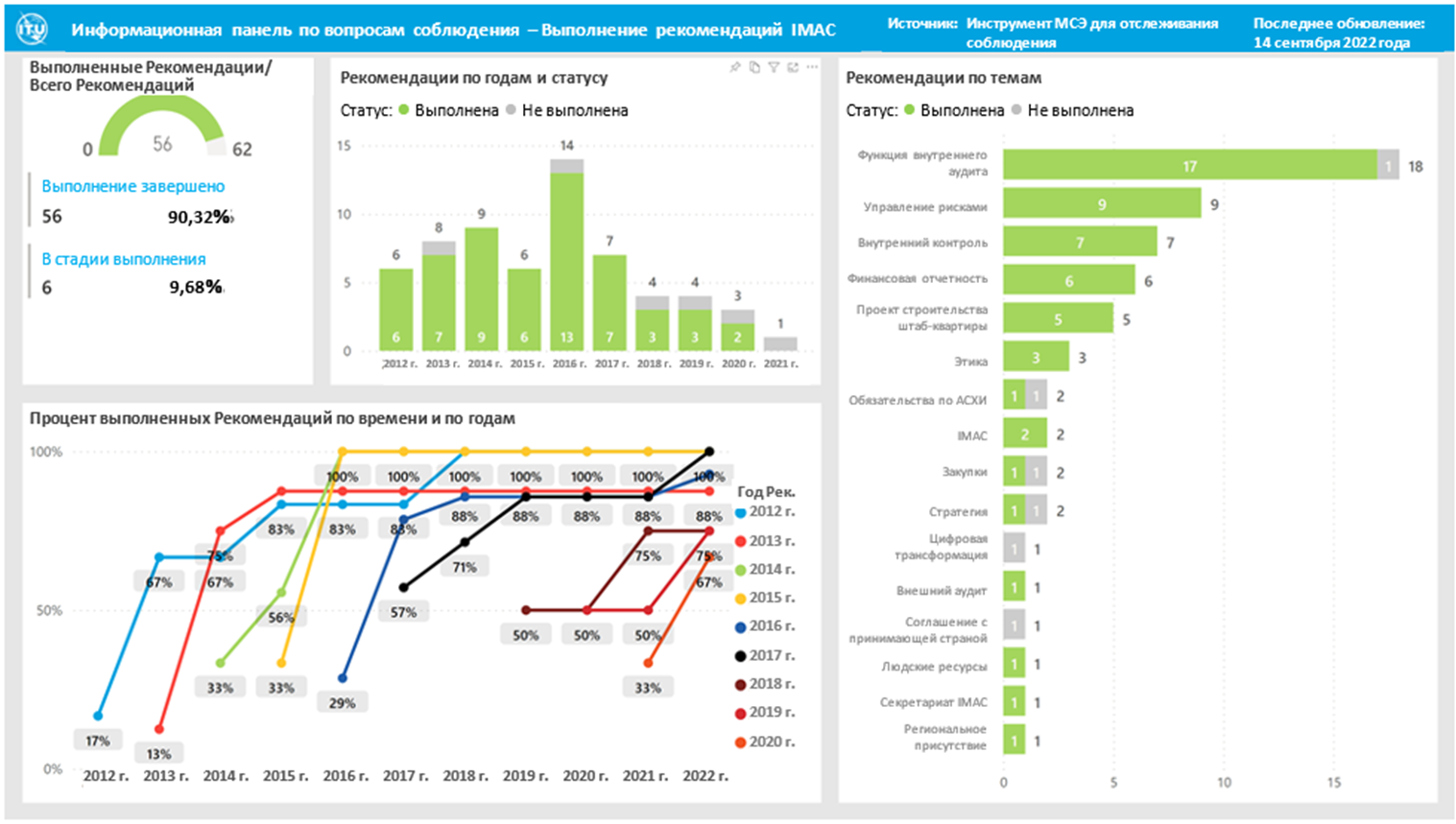 ______________СОВЕТ 2022
Заключительное собрание, Бухарест, 24 сентября 2022 года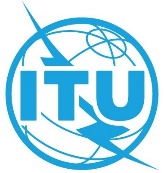 Пункт повестки дня: 6Дополнительный документ 1 
к Документу C22/22-RПункт повестки дня: 614 сентября 2022 годаПункт повестки дня: 6Оригинал: английскийОтчет Генерального секретаряОтчет Генерального секретарядополнительный документ 1 
к одиннадцатому ЕЖЕГОДНому ОТЧЕТу 
НЕЗАВИСИМОГО КОНСУЛЬТАТИВНОГО КОМИТЕТА ПО УПРАВЛЕНИЮ (IMAC)дополнительный документ 1 
к одиннадцатому ЕЖЕГОДНому ОТЧЕТу 
НЕЗАВИСИМОГО КОНСУЛЬТАТИВНОГО КОМИТЕТА ПО УПРАВЛЕНИЮ (IMAC)ежегодный отчет За 2021–2022 годыежегодный отчет За 2021–2022 годыРезюмеВ настоящем дополнительном документе к одиннадцатому отчету Независимого консультативного комитета по управлению (IMAC) Совету МСЭ содержится подробный ежегодный отчет IMAC о деятельности за 2021–2022 годы для представления на заключительном собрании сессии Совета 2022 года перед Полномочной конференцией.В отчете также содержатся мнения IMAC по отчету Внешнего аудитора по финансовой отчетности МСЭ за 2021 год.Необходимые действияСовету предлагается утвердить отчет IMAC и содержащиеся в нем рекомендации для принятия мер секретариатом.____________Справочные материалыРезолюция 162 (Пересм. Пусан, 2014 г.), Решение 615 Совета
Ежегодные отчеты IMAC:
C12/44 (первый ежегодный отчет IMAC Совету);
C13/65 + Corr.1 (второй ежегодный отчет IMAC Совету);
C14/22 + Add.1 (третий ежегодный отчет IMAC Совету);
C15/22 + Add.1−2 (четвертый ежегодный отчет IMAC Совету);
C16/22 + Add.1 (пятый ежегодный отчет IMAC Совету);
C17/22 (шестой ежегодный отчет IMAC Совету);
C18/22 + Add.1 (седьмой ежегодный отчет IMAC Совету);
C19/22 (восьмой ежегодный отчет IMAC Совету)
C20/22 (девятый ежегодный отчет IMAC Совету)
C21/22 (десятый ежегодный отчет IMAC Совету)
C22/22 (одиннадцатый ежегодный отчет IMAC Совету)